REFUND REQUEST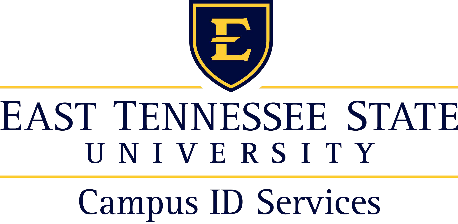 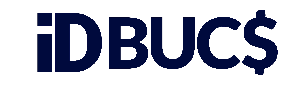 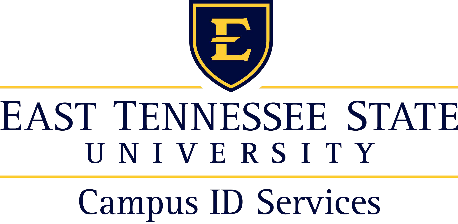 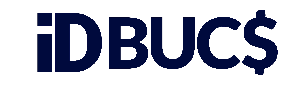 Reason for Request:Graduation Withdrawal from University  Exiting Employee DATEOther  Please be SpecificAccount Holder’s Name: Campus ID #   Phone # Mail Refund To:                                                                                     Street or P.O. Box	    City			                              	State	                		   ZipAMOUNT REQUESTED: $ A refund check will be mailed to the address above within (15) working days. A $5.00 processing fee will be deducted from your account. The processing fee is waived for graduating students and exiting employees.Please sign here:               Signature of ID BUC$ Account HolderID Office Use OnlyRefund Request Approved by:  	ID BUC$ Balance before Refund	$	Processing Fee	$  	Amount of Refund Check	$  	Processed by:  	  Date Processed:  	ID BUC$ Balance after Refund	$  	Debit Account E110001-79990-25040-999	$	 Credit Processing Fee to Account E758877	$  	Please issue Check for the amount of:  $ _____________________Approved By: 	Date:  	